Tlaquepaque Jalisco a 30 de marzo del 2022Premio Nacional de la Cerámica O.P.D.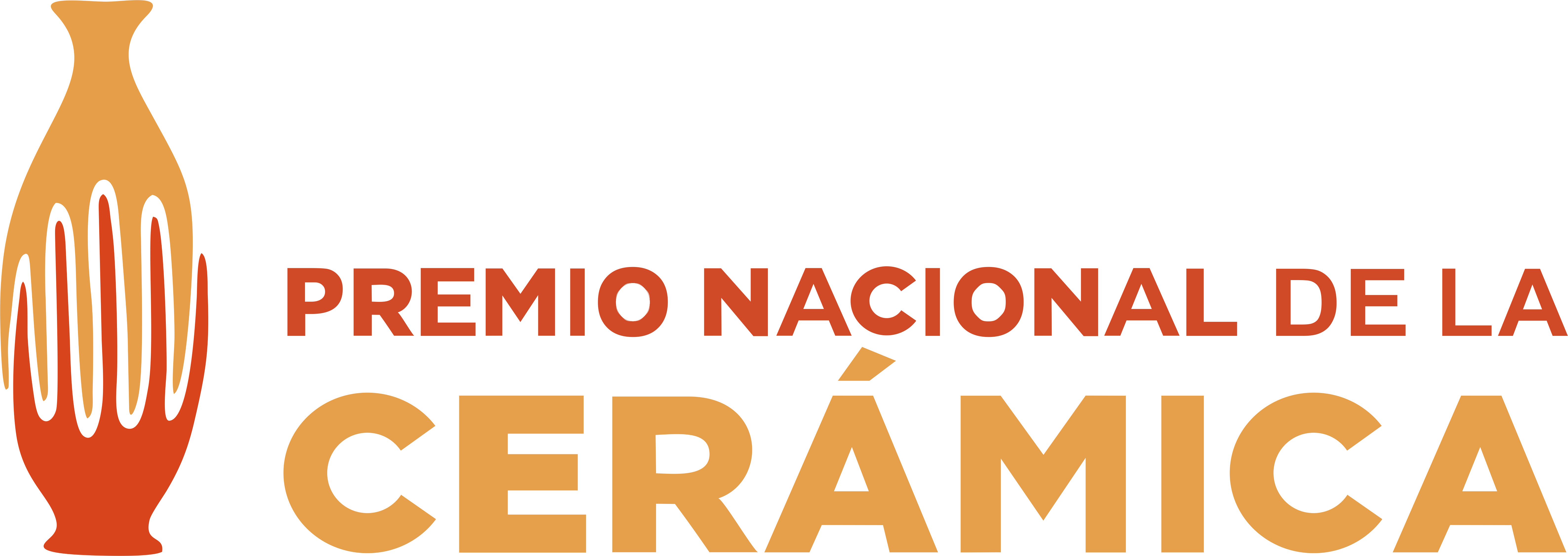 Redes sociales PNChttps://premionacionaldelaceramica.com/https://es-la.facebook.com/pnceramica/ https://www.instagram.com/premionacionalceramica/?hl=es 